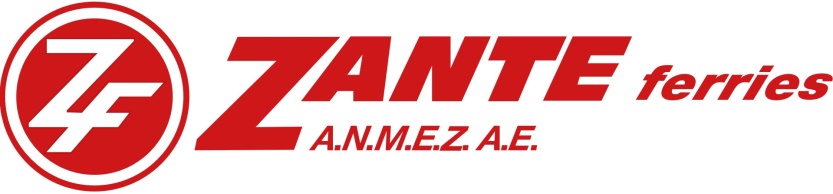 Ε/Γ – Ο/Γ  «ΔΙΟΝΥΣΙΟΣ ΣΟΛΩΜΟΣ» - Ν.Π 10638ΠΙΝΑΚΑΣ ΔΡΟΜΟΛΟΓΙΩΝ ΑΠΟ 03/01/2021 ΕΩΣ 10/01/2021ΔΕΥΤΕΡΑΔΕΥΤΕΡΑΔΕΥΤΕΡΑΤΡΙΤΗΤΡΙΤΗΤΡΙΤΗΤΕΤΑΡΤΗΤΕΤΑΡΤΗΤΕΤΑΡΤΗΠΕΜΠΤΗΠΕΜΠΤΗΠΕΜΠΤΗΠΑΡΑΣΚΕΥΗΠΑΡΑΣΚΕΥΗΠΑΡΑΣΚΕΥΗΣΑΒΒΑΤΟΣΑΒΒΑΤΟΣΑΒΒΑΤΟΚΥΡΙΑΚΗΚΥΡΙΑΚΗΚΥΡΙΑΚΗΛΙΜΑΝΙΩΡΑΩΡΑΛΙΜΑΝΙΩΡΑΩΡΑΛΙΜΑΝΙΩΡΑΩΡΑΛΙΜΑΝΙΩΡΑΩΡΑΛΙΜΑΝΙΩΡΑΩΡΑΛΙΜΑΝΙΩΡΑΩΡΑΛΙΜΑΝΙΩΡΑΩΡΑΛΙΜΑΝΙΑΦ.ΑΝ.ΛΙΜΑΝΙΑΦ.ΑΝ.ΛΙΜΑΝΙΑΦ.ΑΝ.ΛΙΜΑΝΙΑΦ.ΑΝ.ΛΙΜΑΝΙΑΦ.ΑΝ.ΛΙΜΑΝΙΑΦ.ΑΝ.ΛΙΜΑΝΙΑΦ.ΑΝ.ΠΕΙΡΑΙΑΣ14:55ΘΗΡΑ07:30ΠΕΙΡΑΙΑΣ14:55ΘΗΡΑ07:30ΠΕΙΡΑΙΑΣ14:55ΔΕΝ ΕΚΤΕΛΕΙΤΑΙ ΔΡΟΜΟΛΟΓΙΟΔΕΝ ΕΚΤΕΛΕΙΤΑΙ ΔΡΟΜΟΛΟΓΙΟΔΕΝ ΕΚΤΕΛΕΙΤΑΙ ΔΡΟΜΟΛΟΓΙΟΘΗΡΑ07:30ΚΥΘΝΟΣ17:5518:10ΙΟΣ08:5009:05ΚΥΘΝΟΣ17:5518:10ΙΟΣ08:5009:05ΚΥΘΝΟΣ17:5518:10ΔΕΝ ΕΚΤΕΛΕΙΤΑΙ ΔΡΟΜΟΛΟΓΙΟΔΕΝ ΕΚΤΕΛΕΙΤΑΙ ΔΡΟΜΟΛΟΓΙΟΔΕΝ ΕΚΤΕΛΕΙΤΑΙ ΔΡΟΜΟΛΟΓΙΟΙΟΣ08:5009:05ΣΕΡΙΦΟΣ19:3019:40ΣΙΚΙΝΟΣ09:3009:40ΣΕΡΙΦΟΣ19:3019:40ΣΙΚΙΝΟΣ09:3009:40ΣΕΡΙΦΟΣ19:3019:40ΔΕΝ ΕΚΤΕΛΕΙΤΑΙ ΔΡΟΜΟΛΟΓΙΟΔΕΝ ΕΚΤΕΛΕΙΤΑΙ ΔΡΟΜΟΛΟΓΙΟΔΕΝ ΕΚΤΕΛΕΙΤΑΙ ΔΡΟΜΟΛΟΓΙΟΣΙΚΙΝΟΣ09:3009:40ΣΙΦΝΟΣ20:2520:40ΦΟΛ/ΔΡΟΣ10:2010:30ΣΙΦΝΟΣ20:2520:40ΦΟΛ/ΔΡΟΣ10:2010:30ΣΙΦΝΟΣ20:2520:40ΔΕΝ ΕΚΤΕΛΕΙΤΑΙ ΔΡΟΜΟΛΟΓΙΟΔΕΝ ΕΚΤΕΛΕΙΤΑΙ ΔΡΟΜΟΛΟΓΙΟΔΕΝ ΕΚΤΕΛΕΙΤΑΙ ΔΡΟΜΟΛΟΓΙΟΦΟΛ/ΔΡΟΣ10:2010:30ΜΗΛΟΣ22:0022:15ΚΙΜΩΛΟΣ11:4511:55ΜΗΛΟΣ22:0022:15ΚΙΜΩΛΟΣ11:4511:55ΜΗΛΟΣ22:0022:15ΔΕΝ ΕΚΤΕΛΕΙΤΑΙ ΔΡΟΜΟΛΟΓΙΟΔΕΝ ΕΚΤΕΛΕΙΤΑΙ ΔΡΟΜΟΛΟΓΙΟΔΕΝ ΕΚΤΕΛΕΙΤΑΙ ΔΡΟΜΟΛΟΓΙΟΚΙΜΩΛΟΣ11:4511:55ΚΙΜΩΛΟΣ23:1023:20ΜΗΛΟΣ12:5013:05ΚΙΜΩΛΟΣ23:1023:20ΜΗΛΟΣ12:5013:05ΚΙΜΩΛΟΣ23:1023:20ΔΕΝ ΕΚΤΕΛΕΙΤΑΙ ΔΡΟΜΟΛΟΓΙΟΔΕΝ ΕΚΤΕΛΕΙΤΑΙ ΔΡΟΜΟΛΟΓΙΟΔΕΝ ΕΚΤΕΛΕΙΤΑΙ ΔΡΟΜΟΛΟΓΙΟΜΗΛΟΣ12:5013:05ΦΟΛ/ΔΡΟΣ00:3500:45ΣΙΦΝΟΣ14:2514:40ΦΟΛ/ΔΡΟΣ00:3500:45ΣΙΦΝΟΣ14:2514:40ΦΟΛ/ΔΡΟΣ00:3500:45ΔΕΝ ΕΚΤΕΛΕΙΤΑΙ ΔΡΟΜΟΛΟΓΙΟΔΕΝ ΕΚΤΕΛΕΙΤΑΙ ΔΡΟΜΟΛΟΓΙΟΔΕΝ ΕΚΤΕΛΕΙΤΑΙ ΔΡΟΜΟΛΟΓΙΟΣΙΦΝΟΣ14:2514:40ΣΙΚΙΝΟΣ01:2501:35ΣΕΡΙΦΟΣ15:2515:35ΣΙΚΙΝΟΣ01:2501:35ΣΕΡΙΦΟΣ15:2515:35ΣΙΚΙΝΟΣ01:2501:35ΔΕΝ ΕΚΤΕΛΕΙΤΑΙ ΔΡΟΜΟΛΟΓΙΟΔΕΝ ΕΚΤΕΛΕΙΤΑΙ ΔΡΟΜΟΛΟΓΙΟΔΕΝ ΕΚΤΕΛΕΙΤΑΙ ΔΡΟΜΟΛΟΓΙΟΣΕΡΙΦΟΣ15:2515:35ΙΟΣ02:0002:15ΚΥΘΝΟΣ16:5517:10ΙΟΣ02:0002:15ΚΥΘΝΟΣ16:5517:10ΙΟΣ02:0002:15ΔΕΝ ΕΚΤΕΛΕΙΤΑΙ ΔΡΟΜΟΛΟΓΙΟΔΕΝ ΕΚΤΕΛΕΙΤΑΙ ΔΡΟΜΟΛΟΓΙΟΔΕΝ ΕΚΤΕΛΕΙΤΑΙ ΔΡΟΜΟΛΟΓΙΟΚΥΘΝΟΣ16:5517:10ΘΗΡΑ03:30ΠΕΙΡΑΙΑΣ20:10ΘΗΡΑ03:30ΠΕΙΡΑΙΑΣ20:10ΘΗΡΑ03:30ΔΕΝ ΕΚΤΕΛΕΙΤΑΙ ΔΡΟΜΟΛΟΓΙΟΔΕΝ ΕΚΤΕΛΕΙΤΑΙ ΔΡΟΜΟΛΟΓΙΟΔΕΝ ΕΚΤΕΛΕΙΤΑΙ ΔΡΟΜΟΛΟΓΙΟΠΕΙΡΑΙΑΣ20:10